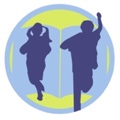 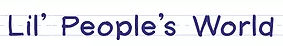 Child RegistrationChild's Name: _____________________________________________ D.O.B: _________________Address: _________________________ City: _____________ State: ______ Zip Code: __________Parent/Guardian Name: _________________________Email Address: _______________________Day Phone: ___________________________Cell Phone: __________________________________Employer: ________________________________________________________________________Parent/Guardian Name: ___________________________ E-mail Address: ____________________Day Phone: ______________________ Cell Phone: ________________________Employer: ___________________________________________________________________Emergency Contact: ____________________________________ Relationship: ________________Phone Number(s): __________________________________People permitted to pick up your child (other than those listed above):Name: ____________________________________ Relationship: ___________________________Phone Number(s): _______________________________Address: _________________________________________________________________________City: ______________________________ State: _____________ Zip Code: ___________________Name: ____________________________________ Relationship: ___________________________Phone Number(s): ___________________________________Address: _________________________________________________________________________City: ______________________________ State: __________ Zip Code: ______________________Start Date: __________________ Drop-off Time: ______________ Pick-up Time: _______________ Days Attending: 	Monday 	 Tuesday 	Wednesday	 Thursday	   FridayHow did you hear about us?  Drive by, Referral, Online, Other: ______________________________Medical InformationPhysician Name: ____________________________________ Phone: ______________________(First Name)		 (Last Name)Address: _______________________________________________________________________City: ______________________________ State: __________ Zip Code: ____________________Last Physical Exam:  _____ /______ /______Allergies: ______________________________________________________________________ Current Medications: ____________________________________________________________Health or Developmental Concerns: _________________________________________________Dentist Name: _____________________________________ Phone: ______________________Date of last dental exam: ______________________Address: _____________________________________________________________________City: ______________________________ State: __________ Zip Code: __________________Is your child seeing a speech therapist, physical therapist, nutritionist, or any other specialist?Name: ______________________________________ Job Title: ________________________ Phone Number(s): _____________________________________________________________Address: _____________________________________________City: ________________________________ State: __________ Zip Code: _______________Does your child have; birth marks or Mongolian spots:  Y/N  If so, please provide the location of where they are located: ____________________________________________________________________________Out-of-Area Contact InformationDuring a disaster, communication may become challenging. Often it is easier to contact an out-of-area phone number than a local or cell number. Our facility has established an out-of-area contact to relay information throughout a disaster. Please provide the following information for our records:Out of Area contact (100+ miles away) Name: ______________________________________ Relationship: _____________________ (First Name)		 (Last Name)Phone Number(s): _________________________ Address: ____________________________City: ________________________________ State: __________ Zip Code: _______________Local Contact (nearest acquaintance)Name: ____________________________________ Relationship: ______________________    (First Name)		 (Last Name)Phone Number(s): _________________________ Address: ____________________________City: ________________________________ State: __________ Zip Code: _______________Permission for Emergency Medical TreatmentI, ____________________________________, the parent or guardian hereby give permission that my child, _________________________________ may be given emergency treatment to include First Aid/CPR by a qualified staff member at Lil' People's World.  I also give permission for my child to be transported by ambulance, treated by aid car personnel, and/or transported to an emergency center/hospital for treatment.  In the event that I cannot be contacted, I further authorize and consent to medical, surgical, and hospital care, treatment and procedures to be performed on my child by a licensed physician or hospital when deemed immediately necessary or advisable by the physician to safeguard my child's health.  Parent Signature: ____________________________________________    Date: _________________Preferred Hospital Name: ________________________________ Phone: ________________________Address: ____________________________________________________________________________City: ____________________________________ State: __________ Zip Code: ___________________Insurance Provider: _________________________________ Group Number: _____________________ID Number:  ________________________ Contact Information: ________________________________Primary Insured’s Name (or Insured contract holder) _________________________________________Agreement for Medical ExpensesI am the parent, custodian, or legal guardian of _____________________________ (“Child”). I understand that as a condition of enrolling my child in Lil’ People’s World program, I am required to ensure that my child has health insurance. I authorize Lil’ People’s World to make emergency medical decisions, authorize emergency medical procedures and seek appropriate medical care or treatment that Lil’ People’s World determines to be necessary at the sole discretion of Lil’ People’s World. I agree to accept full responsibility and liability for the cost of any treatment, medical care, dental care, or transportation authorized or ordered for my child while at or participating in Lil’ People’s World Programs, except to the extent that Lil’ People’s World is legally liable for the injury.Parent/Guardian Signature: _________________________________ Date: _______________Parent/Guardian Signature: _________________________________ Date: _______________Release and Agreement I, ______________________________ acknowledge that Lil’ People’s World is not an insurer against injury, and that Lil’ People’s World offers its services at a cost which reflects the fact that Lil’ People’s World will not and cannot be financially responsible for personal injuries which might occur anywhere on Lil’ People’s World premises. I agree to release and hold harmless Lil’ People’s World and its employees, administrators and owner from and against any liability for damage or injury arising out of personal injuries sustained by my own child as a result of the intentional act or omission to act of the child-care center employees, students or any other individual for whose acts the school might otherwise be liable except through gross negligence or willful misconduct on the part of Lil’ People’s World or its agents. I accept this limitation with the knowledge that I am free to enroll my child at another childcare facility if I decline to accept this release.  Child's Name: _______________________________________________ Date: _______________     (First Name) (Last Name) Parent/Guardian Signature: _________________________________ Date: _______________ Transportation AgreementI give permission for Lil’ People’s World to transport my child by the provided form of transportation when enrolled in a Before or After School Program or attending a field trip.  If I fail to drop off my child before departure time it will be my responsibility to ensure that my child be transported to school.Initial: ________ Date: ________			Outside Food PolicyHere at Lil’ People’s World, we are a Nut-Free Facility. To continue this, we request families to bring in foods with nutrition labels and nut free products. It can be a concern when providing treats for birthdays, farewell parties, and celebrations. We have provided some suggestions for pre-permitted treat options. Permitted Treat Options: Fruit, Vegetables, Low Sugar frozen treats, Nilla Wafers, pre-packaged Krispy TreatsPlease check with the Director for any other possible allergies within the classroom. (i.e., Dairy Allergies)When treats are brought in, they must be given to the office with the child’s name and classroom labeled. The office will then provide the class with the approved snacks. I understand that to bring outside food, I must meet Lil’ People’s World’s is Outside Food Policy standards. I understand that this is done to ensure the safety of the children.Initial: ________    Date: ________Photo, Video and Social Media ReleaseI, ________________________________ Parent/Guardian of _________________ give full permission for my child’s picture to be viewed on the official Lil’ Peoples World website, newsletter or social media pages. The pictures used will only be in relation to the daily activities at LPW. Photographs provided by me or other family members may also be used on these documents. (Initial) I agree: _________                I opt out: _________I acknowledge that my child may also be videotaped by a security camera while at or around the school premises. I will notify each person listed on the Registration Form that he or she may be also videotaped while at or around the school premises. I also agree to not videotape, photograph or voice-record any person on the Lil’ People’s World premises at any time.  I agree not to post comments that are harassing, misleading or defamatory or that are invasive of anyone’s individual privacy regarding any students, staff or Owner of Lil’ People’s World on any website, blog or social media network._______________________________		               _________________________________	          (Parent Signature)					   (Parent Signature)Enrollment and Policies AgreementThis Enrollment Agreement (the “Agreement”), is effective this _______ (day) of _________ (month), ________ (year), is between Lil’ People’s World, an independent private childcare center located at ______________________________________________________There is an Annual Program/Registration fee of $100.00 that must be paid at the time of initial registration. If a child is disenrolled for a period of longer then 3 consecutive weeks, the registration must be repaid to re-enroll.A non-refundable tuition deposit of $____________ (your child’s first week’s tuition).  Please refer to our tuition policy as weekly tuition varies by classroom. This is required to guarantee/reserve enrollment space for each child.There is an additional $10.00 fee upon enrollment for the purchase of an Emergency Disaster kit that will be stored on site for my child in the event of an emergency.There is an additional $5.00 per week assessed if you would prefer your child to consume Organic Milk only.    Yes ______________. No thank you________________I understand that a written two-week notice must be given to the Director to withdraw my child.  Tuition is then required to be paid through the end of the two-week notice. If a two-week notice is not received, a two-week tuition charge will be incurred from the last day of attendance.  If receiving a childcare subsidy from the State or other provider, I agree to pay my co-payment no later than the first business day of each month.  I understand that late charges will apply.  I understand that I am responsible to pay the Lil’ Peoples’ World Standard Tuition Rates for any time not covered and/or contracted by the subsidy provider.Tuition: Weekly Tuition is due every Monday. There is a 24-hour grace period and a $5.00 per day late fee that will be charged on tuition payments received after this grace period. If weekly tuition fees (including any applicable late fees) are not received by the 5th calendar day of the month, care will be terminated. Monthly Tuition is due on or before the tuition week of each new month. There is a 24-hour grace period and a $5.00 per day late fee will be charged on tuition payments received after this grace period. If Lil’ People’s World is compelled to take legal action to collect unpaid tuition, the responsible party agrees to pay Lil’ People’s World reasonable attorney’s fees and costs incurred.If a family has a second child at the center, the family shall receive a 15% discount on whichever child has the lesser tuition. If a family has a third child at the center, the family shall receive a 20% discount on whichever child has the lowest of the tuitions.A fee of $35.00 will be charged for checks returned as non-sufficient funds (NSF). At the time of enrollment, the child shall be scheduled for specific days and times. Additional days may be added for an additional fee: (these fees are broken down in our tuition policy per classroom).Weekly/Monthly tuition fees are non-refundable regardless of holidays, illness, vacation, professional development in-service days, inclement weather days, emergencies or Covid 19.  Lil’ People’s World will make reasonable effort to open in inclement weather; however, Lil’ People’s World may choose to close at the sole discretion of the Center.  In the event of an unexpected closure there will be a message left on the voicemail one hour prior to opening hours.  Please refer to the details for closures or early closure in the Disaster/Crisis handbook and Policies.Lil’ People’s World will open at 7:00 a.m. and close at 6:00 p.m. A fee will be charged for any child not picked up before regular closing time. This charge shall be $1.00 per minute per child. Fees for late pick-up are to be paid immediately (night of late pick up or morning following).Lil’ People’s World reserves the right to deny, cancel, or suspend a child’s enrollment at any time in its sole discretion.If a child is absent, the absence should be reported Lil’ People’s World by/before 10:30 a.m.Please see posted dates in the lobby for scheduled In-Service and Closure Dates.  Parents will be given a 30-day notice prior to tuition increases. Tuition rates will typically be increased each September but at the Center’s discretion.The undersigned Parents have received an executed copy of this Agreement and a copy of the Parent Handbook which included the Illness Policy reference. Parents acknowledge that this agreement is by and between Parents and Lil’ People’s World Learning. The Parents understand that from time-to-time Lil’ People’s World may update its enrollment policy and that by keeping a child enrolled in Lil’ People’s World after any update to the policy, this will be considered consent to any updated policies. The undersigned Parents understand the terms and Agreement and agree to be bound by them.  All policies can be reviewed on site or online at: www.LilPeoplesWorld.com._________________________________________                             	_______________________     Signature of Parent or Guardian			                                             Date_________________________________________                            	 ________________________ Signature of Management						           DatePolicy and Agreements Review I, ______________________________ have read and reviewed the following Lil’ People’s World policies (please initial each line): ______ (Initial) Parent Handbook______ (Initial) Healthcare Policy______ (Initial) Disaster/Crisis Plan ______ (Initial) Pesticide Policy______ (Initial) Transportation agreement if it applies______ (Initial) Outside Food Policy______ (Initial) Photo/Video & Social Media agreement______ (Initial) Enrollment/Tuition Agreement Parent Signature _________________________________________ Date: _____________________Parent Signature _________________________________________ Date: _____________________Lil’ People’s World Rep.  Signature ___________________________ Date: ____________________Lil’ People’s World Parent Orientation(To be completed with management)Registration PacketImmunizations Infant Information FormOrganic Milk optionSupplemental Menu Anti-Bullying and Behavior Management PolicyHours of Enrollment: 10-hour maximum, call if late or absentSign-in Procedures: Full-Legal Signature, 10:30 AM Policy, I.D. required for individuals on pick-up listDrop-off Procedures/Cell phone/Sign in procedure/Classroom requirementsNo outside food, special occasions only store-bought items. (Nutrition Label Required)Items to bring for age group, i.e., bottles prepared, extra clothes, sheet, blanket and water bottleIllness PolicyMedication, Diaper Cream, Sunscreen FormHoliday’s, In-Service days, Non-scheduled Closure datesTuition Policy, Paid on MondaysTransitions into the next classroomA two-week written notice is required prior to disenrollment. (For more information, please review the Tuition Policy).Parent Signature: ______________________________________    Date: __________________Parent Signature: _______________________________________   Date: ___________________LPW Management Signature: ______________________________ Date:  ___________________‘Getting to Know You’What do you value most about your child’s daily interactions at school?What languages are primarily spoken at home?What is your child’s bedtime routine?How does your family prefer to spend free time?What’s your child’s favorite activity?What are some of your child’s least favorite things to do?When emotions run high, how does your child settle down?Are there any other family members that live in the home, or interact with your child daily?What’s your favorite thing to celebrate?Are there any other topics you would like to share about your child's family?